Муниципальное дошкольное образовательное учреждение«Детский сад комбинированного вида  №1 г.Алексеевка Белгородской области»ВЫПИСКА ИЗ ПРИКАЗАот «19» мая  .                                                                             №20 О назначении ответственных сотрудниковза организацию и проведение работы в учреждениипо обеспечению доступности объектов и услуг для инвалидовВ целях соблюдения требований доступности для инвалидов  предоставляемых услугПРИКАЗЫВАЮ:1. Возложить обязанности по организации работы по обеспечению доступности объекта и услуг для инвалидов, инструктаж персонала и контроль за соблюдением работниками требований доступности для инвалидов в ДОУ на заведующего Склярову Людмилу Михайловну.2. Назначить ответственными за организацию работы по обеспечению доступности объекта  и услуг для инвалидов следующих сотрудников:2.1.Лобзенко Я. В., педагога- психолога,2.2.Кравченко В. В., учителя – логопеда, 2.3 Харланову Н. И. , инструктора по физической культуре.3. Назначить ответственным за организацию работы по обеспечению доступности объекта (звонок доступности) на завхоза Двулучанскую Л. В.4. Утвердить и ввести в действие Политику обеспечения условий доступности для инвалидов и других маломобильных групп населения объектов и предоставляемых услуг,  а также оказания им при этом необходимой помощи в ДОУ (приложение 1).5. Утвердить и ввести в действие должностную инструкцию ответственного работника сотрудника за организацию работ по обеспечению доступности для инвалидов дошкольной образовательной организации и предоставляемых услуг.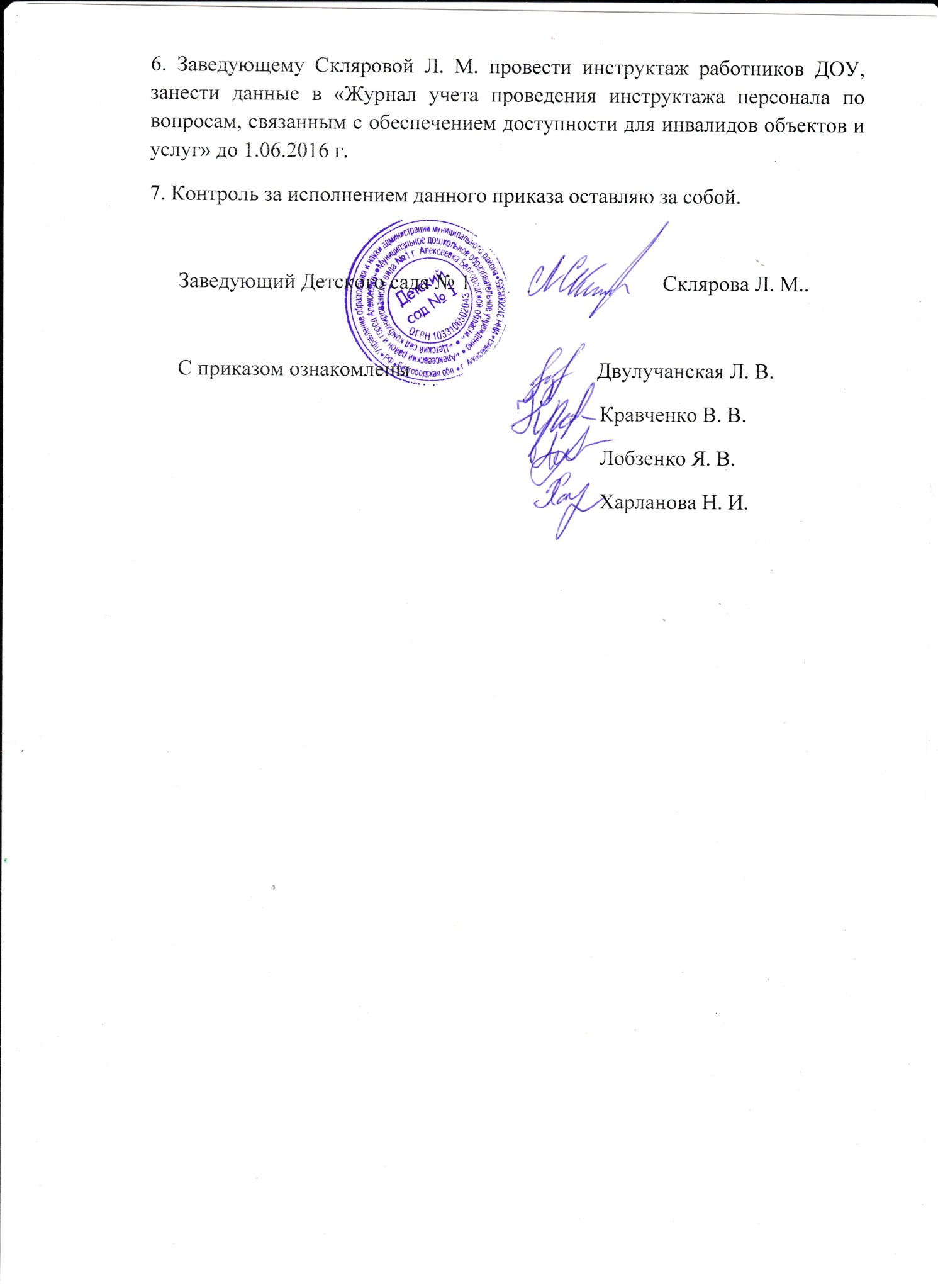 